Konferencja szkoleniowa: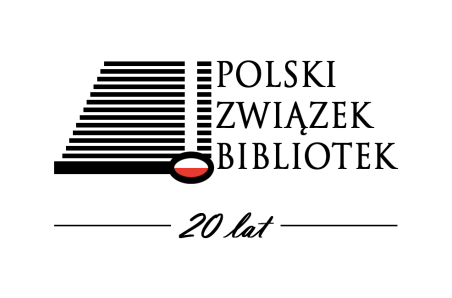 Regionalizm i regionalia w   płynnej rzeczywistości bibliotecznej.Toruń. 17- 18.10.2022 – hotel GROMADA, ul. Żeglarska  10/1415.00 – 15.20  - Robert Kola – dyr. oddziału Narodowego Instytutu Dziedzictwa Kulturowego 
	    w Toruniu -„Wartości zabytków i dziedzictwa kulturowego”.15.25 – 15.45 - dr Andrzej Potoczek-  pełnomocnik Marszałka Województwa Urzędu 
	   Marszałkowskiego w Toruniu -–  „Praktyczna realizacja idei regionalizmu na 	
                przykładzie województwa Kujawsko Pomorskiego”.15.45 – 16.00 -Danetta Ryszkowska – Mirowska – dyr. Książnicy Kopernikańskiej- „Ruch 
                 regionalistów w bibliotekach woj. kujawsko – pomorskiego”16.00 – 16.10 – Danetta Ryszkowska Mirowska – „Dlaczego kodeks KORWINA powinien 
                   pozostać w Toruniu”.16.15 – 16.25 - Renata Wojtczak –dyr. MBP –w Piotrkowie Trybunalskim  „ Biblioteki w    
                  Andorze” – reminiscencje z wyjazdu seminaryjnego .16.30 – 16.45 - Miroslaw Voitiulevič – „Regionalizm w bibliotekach na Litwie”. 16.45 – 17.00 - Jerzy Kondras – redaktor informatora społeczno–kulturalnego  w Śremie, były     
                 dyr. MBP w Śremie  –„Lokalnie regionalnie”.17.00 – przerwa kawowa.18.30 –20.00 - obiadokolacja.18.108.00-90.- Śniadanie: Proponowane: Książnica Kopernikańska –ul Słowackiego 8
                            Muzeum Toruńskiego Piernika – Strumykowa 4.
                            Planetarium  - Franciszkańska 14.12.00 – 14.00 – obiad – restauracja OBERŻA – Rabiańska 9 